Monday, November 11, 2019, 4:00PM-6:00PM – Columbus Marriott Northwest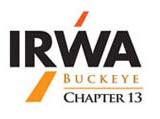 Columbus Room, 5605 Blazer Parkway, Dublin, OH 43017 OFFICERS			PRESENTAdditional Attendees:  Dan Bucan, SR/WA, Caitlynn Nagle, Ryan Turner, Angie PickCall to Order: Cynthia Schaffer   Date: 11/11/2019	Time: 4:05 pmFinance Report – Provided during meeting (separate document)	Checking - $3,383.18	Savings - $15,802.56	Assets - $2,209.80New BusinessWebsite updateWebsite Chair still needed. Website has not been updatedChapter President, Cynthia Schaffer emailed Flairdocs President, Dheeraj Kulshrestha who previously expressed a desire to have someone from Flairdocs assist.  No response as of meeting.Chapter 10 rolled out a new site through WIX, developed by Greg Mathias, believed to be $262/yearPricing vs. functionalityBoard openly discussed the issue being ongoing site maintenance, not the actual building of site.Chapter President Elect, Kevin Jennings volunteered to take the lead in new website development.Chapter Treasurer, Jennifer Murray volunteered to assist.	Motion: To approve the spending of $500 to update/create new Chapter website	Cynthia Schaffer, second – Kevin Jennings, All in favor, 0 opposed, Motion PassesAssistant Secretary Position: Vacant due to Kim Pasquariello’s stepping down				Albano Mahilaj is now with DLZ and back in the Chapter.Chapter President, Cynthia Schaffer to discuss position with Bano at tomorrow’s SeminarIRWA Call for Awards - 2/1/2020 – Chapter Awards submittal deadlineEmployer of the YearODOT barely missed last year.  Board discussed submitting again with more detailsChapter of the Year If won, it would help with advertising for CLE2022Dan Bucan to take lead on campaign efforts for Chapter and Employer of the Year and will distribute information for board to review/comment on before submitting.Young Professional of the YearUnder 30 with less than five (5) years in associationNo plans to submit  Website of the YearWon a few years back.  No plans to submit  International Director Report: Michelle Agostinelli & Rick Nichols - 
Chapter to make recommendation to Region on: Improving communicationsGive international chapters a voice on the IGC, at Forum, they should form their on regionOne (1) year term, evaluate…Competency based leadershipOtto expected a response from chapter leadership, with commits to recommendations.  Rick Nichols to take lead   	on consolidating recommendations, developing a “priority matrix”, and routing for board comments.  Cleveland 2022 Action PlanSee BelowReports & UpdatesCommittees and members:Professional Development (2) Chair: Shirley Oney oneys@bceo.org Member:Member:Action Items/Comments: 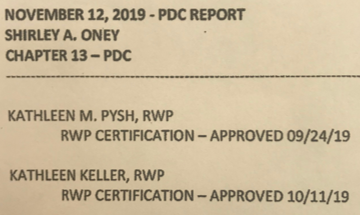 Cleveland 2022Co-Chairs:  Dan Bucan and Kristina BreedingAction Items/Comments:       -  Need final determination on what’s chapter vs international    -  Currently, 800 rooms already blocked.  Looking into adding an additional 400-600 rooms to block    -  Letter to be sent to Drew Carey’s representatives in December requesting he speak for free.                 Getting D. Carey to speak is a stretch, but still obtainable    -  International’s budget contribution - $60K    -  Exploring possibilities of backup speakers now.  City Mayor is scheduled to speak    -  Goals/Deadlines:            Sponsorships by May 2020            Schedule of opportunities by Minnesota to solicite Conference sponsorships            Saturday (prior to conference) event (concert?)                    International has no say in Saturday’s event/activities     - Fall Forum 2021 – Regions 4 & 5 joint forum, city to take us on tours, each region needs two (2) hours to conduct  	region meetings.Education (3) Chair: Beckie Shaw rshaw@nisource.comMember: Andy Glassmeyer andrew.glassmeyer@duke‐energy.comMember: Gerald Tout gtout@martin-woodappraisal.com Member: Kate Mensi kmensi@nisource.comUpcoming Events:  	Beckie reported that the classed scheduled for Tues-Wed-Thurs (same week) are final of 20192020 is currently a blank slate, to be developed based on recommendations and needsThe potential for obtaining CEUs for classes was discussed.Membership & Public Relations (2) Chair: Courtney Willis courtneywillis@nisource.comMember: Christine Deacon cdeacon@opc-ohio.comAction Items/Comments:  New Membership applications not available/provided by Courtney prior to meeting as she recently had a baby.  Christine has not seen anything.Public RelationsChair: Tom Schaffer tschaffer@aep.comAction Items/Comments: no updateSpecial Awards (Vice President) Chair: Natalie Hess Natalie.Hess@duke-energy.comAction Items/Comments:  Natalie to get with Kevin Jennings on awards coming upMeeting Arrangements and Registrations (Assistant Treasurer) Chair: Jennifer Murray jennmurraysrwa@gmail.comMember: Christine Handyside christine.handyside@percheronllc.com Action Items/Comments:  88 registered, but several walk-ins expectedAll 2020 Chapter Seminars already scheduled 251/SubscribersSocial MediaChair: Jennifer Murray jennmurraysrwa@gmail.comAction Items/Comments: Jennifer shared she’s been posting pictures, updates, etc. on social media publicizing chapter  seminars/classes/etc.Surveying     	Chair: Rick Nichols rickn@mspdesign.com  	Member: Member: Mike Schutz mschutz@metroca.netAction Items/Comments: no updateUtilities Chair: Eslie Shaw Eslie.Shaw@duke-energy.comMember: Richie McNally rmcnally@orcolan.com Action Items/Comments:  Chapter member, Ryan Turner (rturner@orcolan.com) helping out moving forwardContinuing Education Chair: Natalie Hess Natalie.Hess@duke-energy.comMember: Member:Action Items/Comments:  CE credits all set, sign-in sheet ready (motion – previously)Tomorrow seminar is a potential, big money maker with year-end continue education creditsCE – last month we were hit with late fees, hopefully not this seminar                Natalie to follow-up with Cynthia to see what late fees were and how to avoid againValuationChair: Gerald Tout gtout@martin‐woodappraisal.comMember: Member: Action Items/Comments: Website…see New Business notesChair: Tyler LaSusa tyler.lasusa@flairdocs.comMember: Angie Pick angie.pick@percheronllc.com Member: Mike Schutz mschutz@metroca.net Member: Jason Taylor jason.resource@gmail.comAction Items/Comments: Meetings and Seminars	January 14, 2020 – Utility Day – Eslie is working on it	March 10, 2020 – ODOT Day	April 24, 2020/TBD - Region 5 Spring Forum, Green Bay, WI	May 12, 2020 – Appraisal Day	June 21 – 24 International Education Conference, Minneapolis, MN	Other Chapter Christmas PartiesDec. 2nd – WV/CharlestonDec. 5th or 6th - ILDec. 6th – KentuckyDec. 11th or 12th – Madison, Wisc.Dec. 14th – IndyMotion: To reorder Chapter Tumblers	Christine Deacon, second – Mark Edgington, All in favor, 0 opposed, Motion PassesMeeting Adjourned by Cynthia Schaffer, 5:35 PM           PresidentCynthia W. SchafferXPresident ElectKevin M. Jennings, RWAXVice PresidentNatalie R. Hess, RWAXSecretaryJohn C. Harrison, SR/WAXAssistant SecretaryVacantTreasurerJennifer D. Murray, SR/WAX - by phoneAssistant TreasurerTracy M. JonesXInternational Director 1st YearDrew GilmoreXInternational Director 2nd YearMichelle M. Agostinelli, RWAXMembership ChairCourtney J. Willis, RWPProfessional Development ChairShirley A. Oney, SR/WA, R/W-NACEducation ChairBeckie Shaw, RWAX - by phoneAdvisory Board (past President)Kristina L. Breeding, SR/WAAdvisory Board (past President)Mark R. EdgingtonXAdvisory Board (past President)Christine DeaconXAdvisory Board (past President)Rick NicholsX